Муниципальное казенное общеобразовательное учреждениеМарьевская средняя общеобразовательная школаОльховатский муниципальный районВоронежская область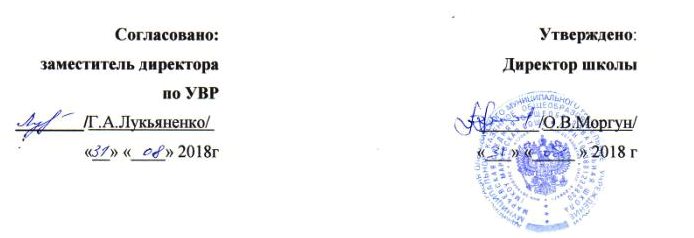 Рабочая программапо литературе  9 классана2018-2019 учебный годСоставитель:учитель русского языка и литературыIккЦыбулевская Валентина Митрофановна2018 годПОЯСНИТЕЛЬНАЯ ЗАПИСКАНастоящая программа по литературе для 9 класса создана на основе федерального компонента государственного образовательного стандарта основного общего образования и программы общеобразовательных учреждений «Литература» под редакцией В.Я. Коровиной, 12-е издание, М. «Просвещение» 2010. Программа детализирует и раскрывает содержание стандарта, определяет общую стратегию обучения, воспитания и развития учащихся средствами учебного предмета в соответствии с целями изучения литературы, которые определены стандартами образованияСогласно государственному образовательному стандарту, изучение литературы в основной школе направлено на достижение следующих целей:воспитание духовно-развитой личности, осознающей свою принадлежность к родной культуре, обладающей гуманистическим мировоззрением, общероссийским гражданским сознанием, чувством патриотизма; воспитание любви к русской литературе и культуре, уважения к литературам и культурам других народов; обогащение духовного мира школьников, их жизненного и эстетического опыта;развитиепознавательных интересов, интеллектуальных и творческих способностей, устной и письменной речи учащихся; формирование читательской культуры, представления о специфике литературы в ряду других искусств, потребности в самостоятельном чтении художественной литературы, эстетического вкуса на основе освоения художественных текстов; освоение знаний о русской литературе, ее духовно-нравственном и эстетическом значении; о выдающихся произведениях русских писателей, их жизни и творчестве, об отдельных произведениях зарубежной классики;овладение умениями творческого чтения и анализа художественных произведений с привлечением необходимых сведений по теории и истории литературы; умением выявлять в них конкретно-историческое и общечеловеческое содержание, правильно пользоваться русским языком.Требования к знаниям и умениям по литературеза курс 9 классаУчащиеся должны знать:•	авторов и содержание изученных  художественных произведений;•	основные теоретические понятия: народная песня, частушка, предание (развитие представлений); житие как жанр литературы(начальное представление); мораль, аллегория, дума (начальное представление); понятие о классицизме, историзм художественной литературы (начальное представление); поэма, роман, романтический герой, романтическая поэма, комедия, сатира (развитие представлений); прототип в художественном произведении, гипербола, гротеск, литературная пародия, эзопов язык, художественная деталь, антитеза, композиция, сюжет и фабула, психологизм художественной литературы (развитие представлений); конфликт как основа сюжета драматического произведения, сонет как форма  лирической поэзии, авторское отступление как элемент композиции (развитие представлений); герой-повествователь (развитие представлений).Учащиеся должны уметь:•	видеть развитие мотива, темы и творчества писателя, опираясь на опыт предшествующих классов;•	обнаруживать связь между героем художественного произведения и эпохой;•	видеть своеобразие решений общей проблемы писателями разных эпох;•	комментировать эпизоды биографии писателя и устанавливать связь между его биографией и творчеством;•	различать художественные произведения в их родовой и жанровой специфике;•	определять ритм и стихотворный размер в лирическом произведении;•	сопоставлять героев и сюжет разных произведений, находя сходство и отличие в авторской позиции;•	выделять общие свойства произведений, объединенных жанром, и различать индивидуальные особенности писателя в пределах общего жанра;•	осмысливать роль художественной детали, ее связь с другими деталями и текстом в целом;•	видеть конкретно-историческое и символическое значение литературных образов;•	находить эмоциональный лейтмотив и основную проблему произведения, мотивировать выбор жанра;•	сопоставлять жизненный материал и художественный сюжет произведения;•	выявлять конфликт и этапы его развития в драматическом произведении;•	интерпретацией;•	редактировать свои сочинения и сочинения сверстников.СОДЕРЖАНИЕ УЧЕБНОГО ПРЕДМЕТАВВЕДЕНИЕ  (1ч)Литература и ее роль в духовной жизни человека.Шедевры родной литературы. Формирование потребности общения с искусством, возникновение и развитие творческой читательской самостоятельности.ИЗ ДРЕВНЕРУССКОЙ ЛИТЕРАТУРЫ ( 4ч )Беседа о древнерусской литературе. Самобытный характер древнерусской литературы. Богатство и разнообразие жанров.«Слово о полку Игореве». История открытия памятника, проблема авторства. Художественные особенности произведения. Значение «Слова...» для русской литературы последующих веков.ИЗ ЛИТЕРАТУРЫ ХVIII ВЕКА ( 10ч )Характеристика русской литературы XVIII века. Гражданский пафос русского классицизма.Михаил Васильевич Ломоносов. Жизнь и творчество.(Обзор.) Ученый, поэт, реформатор русского литературного языка и стиха.«Вечернее размышление о Божием величестве при случае великого северного сияния», «Ода на день восшествия на Всероссийский престол ея Величества государыни Императрицы Елисаветы Петровны 1747 года». Прославление Родины, мира, науки и просвещения в произведениях Ломоносова.Гавриил Романович Державин. Жизнь и творчество. (Обзор.)«Властителям и судиям». Тема несправедливости сильных мира сего. «Высокий» слог и ораторские, декламационные интонации.«Памятник». Традиции Горация. Мысль о бессмертии поэта. «Забавный русский слог» Державина и его особенности. Оценка в стихотворении собственного поэтического новаторства.Александр Николаевич Радищев.Слово о писателе. «Путешествие   из   Петербурга   в   Москву». (Обзор.) Широкое изображение российской действительности. Критика крепостничества. Автор и путешественник. Особенности повествования. Жанр путешествия и его содержательное наполнение. Черты сентиментализма в произведении. Николай Михайлович Карамзин. Слово о писателе.Повесть «Бедная Лиза», стихотворение «Осень». Сентиментализм. Утверждение общечеловеческих ценностей в повести «Бедная Лиза». Главные герои повести. Внимание писателя к внутреннему миру героини. Новые черты русской литературы.ИЗ   РУССКОЙ  ЛИТЕРАТУРЫXIX  ВЕКА (42ч+8ч)Беседа об авторах и произведениях, определивших лицо литературы XIX века. Поэзия, проза, драматургия ХIХ века  в русской критике, публицистике, мемуарной литературе.Василий Андреевич Жуковский. Жизнь и творчество. (Обзор.)«Море». Романтический образ моря.«Невыразимое». Границы выразимого. Возможности поэтического языка и трудности, встающие на пути поэта. Отношение романтика к слову.«Светлана». Жанр баллады в творчестве Жуковского: сюжетность, фантастика, фольклорное начало, атмосфера тайны и символика сна, пугающий пейзаж, роковые предсказания и приметы, утренние и вечерние сумерки как граница ночи и дня, мотивы дороги и смерти. Баллада «Светлана» — пример преображения традиционной фантастической баллады. Нравственный мир героини как средоточие народного духа и христианской веры. Светлана — пленительный образ русской девушки, сохранившей веру в Бога и не поддавшейся губительным чарам.Александр Сергеевич Грибоедов. Жизнь и творчество. (Обзор.)«Горе от ума». Обзор содержания. Картина нравов, галерея живых типов и острая сатира. Общечеловеческое звучание образов персонажей. Меткий афористический язык. Особенности композиции комедии. Критика о комедии (И. А. Гончаров. «Мильон терзаний»). Преодоление канонов классицизма в комедии.Александр Сергеевич Пушкин. Жизнь и творчество. (Обзор.)Стихотворения «Деревня», «К Чаадаеву», «К морю», «Пророк», «Анчар», «На холмах Грузии лежит ночная мгла...», «Я вас любил: любовь еще, быть может...», «Я памятник себе воздвиг нерукотворный...».Одухотворенность, чистота, чувство любви. Дружба и друзья в лирике Пушкина. Раздумья о смысле жизни, о поэзии...Поэма «Цыганы». Герои поэмы. Мир европейский, цивилизованный и мир «естественный» — противоречие, невозможность гармонии. Индивидуалистический характер Алеко. Романтический колорит поэмы.«Евгений Онегин». Обзор содержания. «Евгений Онегин» — роман в стихах. Творческая история. Образы главных героев. Основная сюжетная линия и лирические отступления.Онегинская строфа. Структура текста. Россия в романе. Герои романа. Татьяна — нравственный идеал Пушкина. Типическое и индивидуальное в судьбах Ленского и Онегина. Автор как идейно-композиционный и лирический центр романа. Пушкинский роман в зеркале критики (прижизненная критика — В. Г. Белинский, Д. И. Писарев; «органическая» критика — А. А. Григорьев; «почвенники» — Ф. М. Достоевский; философская критика начала XX века; писательские оценки).«Моцарт и Сальери». Проблема «гения и злодейства». Трагедийное начало «Моцарта и Сальери». Два типа мировосприятия, олицетворенные в двух персонажах пьесы. Отражение их нравственных позиций в сфере творчества.Михаил Юрьевич Лермонтов.Жизнь и творчество. (Обзор.)«Герой нашего времени». Обзор содержания. «Герой нашего времени» — первый психологический роман в русской литературе, роман о незаурядной личности. Главные и второстепенные герои.Особенности композиции. Печорин — «самый любопытный предмет своих наблюдений» (В. Г. Белинский).Печорин и Максим Максимыч. Печорин и доктор Вернер. Печорин и Грушницкий. Печорин и Вера. Печорин и Мери. Печорин и «ундина». Повесть «Фаталист» и ее философско-композиционное значение. Споры о романтизме и реализме романа. Поэзия Лермонтова и «Герой нашего времени» в критике В. Г. Белинского.Основные мотивы лирики. «Смерть Поэта», «Парус», «И скучно и грустно», «Дума», «Поэт», «Родина», «Пророк», «Нет, не тебя так пылко я люблю...», «Нет, я не Байрон, я другой…», «Расстались мы, но твой портрет…», «Есть речи – значенье…» (1824),»предсказание»,  «Молитва», «Нищий», «Я жить хочу! Хочу печали…». Пафос вольности, чувство одиночества, тема любви, поэта и поэзии.Николай Васильевич Гоголь.Жизнь и творчество. (Обзор) «Мертвые души» — история создания. Смысл названия поэмы. Система образов. Мертвые и живые души. Чичиков — «приобретатель», новый герой эпохи.Поэма о величии России. Первоначальный замысел и идея Гоголя. Соотношение с «Божественной комедией» Данте, с плутовским романом, романом-путешествием. Жанровое своеобразие произведения. Причины незавершенности поэмы. Чичиков как антигерой. Эволюция Чичикова и Плюшкина в замысле поэмы. Эволюция образа автора — от сатирика к пророку и проповеднику. Поэма в оценках Белинского. Ответ Гоголя на критику Белинского.Александр  Николаевич Островский.Слово о писателе.«Бедность не порок». Патриархальный мир в пьесе и угроза его распада. Любовь в патриархальном мире. Любовь Гордеевна   и   приказчик   Митя   —   положительные   герои пьесы. Особенности сюжета. Победа любви — воскрешение патриархальности, воплощение истины, благодати, красоты. Федор Михайлович Достоевский. Слово о писателе.«Белые ночи». Тип «петербургского мечтателя» — жадного к жизни и одновременно нежного, доброго, несчастного, склонного к несбыточным фантазиям. Роль истории Настеньки в романе. Содержание и смысл «сентиментальности» в понимании Достоевского.Лев Николаевич Толстой.Слово о писателе.«Юность». Обзор содержания автобиографической трилогии. Формирование личности юного героя повести, его стремление к нравственному обновлению. Духовный конфликт героя с окружающей его средой и собственными недостатками: самолюбованием, тщеславием, скептицизмом. Возрождение веры в победу добра, в возможность счастья. Особенности поэтики Л. Толстого: психологизм («диалектика души»), чистота нравственного чувства, внутренний монолог как форма раскрытия психологии героя.Антон Павлович Чехов. Слово о писателе.«Тоска», «Смерть чиновника». Истинные и ложные ценности героев рассказа.«Смерть чиновника». Эволюция образа маленького человека в русской литературе XIX века. Чеховское отношение к маленькому человеку. Боль и негодование автора. «Тоска». Тема одиночества человека в многолюдном городе.Теория литературы. Развитие представлений о жанровых особенностях рассказа.Из поэзии XIX века-1ч.(вн.чт.)Беседы о Н. А. Некрасове, Ф. И. Тютчеве, А. А. Фете и других поэтах (по выбору учителя и учащихся). Многообразие талантов. Эмоциональное богатство русской поэзии. Обзор с включением ряда произведений.ИЗ   РУССКОЙ  ЛИТЕРАТУРЫXX  ВЕКА (31ч+2ч)Богатство и разнообразие жанров и направлений русской литературы XX века.Беседа о разнообразии видов и жанров прозаических произведений XX века, о ведущих прозаиках России.Иван Алексеевич Бунин Слово о писателе.Рассказ «Темные аллеи». Печальная история любви людей из разных социальных слоев. «Поэзия» и «проза» русской усадьбы. Лиризм повествования.Михаил Афанасьевич Булгаков. Слово о писателе.Повесть «Собачье сердце». История создания и судьба повести. Смысл названия. Система образов произведения. Умственная, нравственная, духовная недоразвитость — основа живучести «шариковщины», «швондерства». Поэтика Булгакова-сатирика. Прием гротеска в повести.Михаил Александрович Шолохов.Слово о писателе.Рассказ «Судьба человека». Смысл названия рассказа. Судьба Родины и судьба человека. Композиция рассказа. Образ Андрея Соколова, простого человека, воина и труженика. Автор и рассказчик в произведении. Сказовая манера повествования. Значение картины весенней природы для раскрытия идеи рассказа. Широта типизации.Александр Исаевич Солженицын.Слово о писателе. Рассказ «Матренин двор». Образ праведницы. Трагизм судьбы героини. Жизненная основа притчи.Теория   литературы. Притча (углубление понятия).Из русской  поэзииXX века.Общий обзор и изучение одной из монографических тем (по выбору учителя). Поэзия Серебряного века. Многообразие направлений, жанров, видов лирической поэзии. Вершинные явления русской поэзии XX века.Штрихи  к портретамАлександр Александрович Блок..Слово о поэте.«Ветер принес издалека...», «О, весна без конца и краю…», «О, я хочу безумно жить...». Высокие идеалы и предчувствие перемен. Трагедия поэта в «страшном мире». Глубокое, проникновенное чувство Родины. Своеобразие лирических интонаций Блока. Образы и ритмы поэта.Сергей Александрович Есенин. Слово о поэте.«Вот уж вечер...»,»Письмо к женщине» «Не жалею, не зову, не плачу...», «Край ты мой заброшенный…»,«Разбуди меня завтра рано...», «Отговорила роща золотая...». Тема любви в лирике поэта. Народно-песенная основа произведений поэта. Сквозные образы в лирике Есенина. Тема России — главная в есенинской поэзии.Владимир Владимирович Маяковский. Слово о поэте.«Послушайте!», «А вы могли бы?», «Люблю» (отрывок) и другие стихотворения по выбору учителя и учащихся. Новаторство Маяковского-поэта. Своеобразие стиха, ритма, словотворчества. Маяковский о труде поэта.Марина Ивановна Цветаева. Слово о поэте.«Идешь,   на  меня  похожий...»,   «Бабушке»,   «Мне  нравится,  что вы больны не мной...»,  «Стихи к Блоку», «Откуда такая нежность?..», «Родина», «Стихи о Москве». Стихотворения о поэзии, о любви. Особенности поэтики Цветаевой. Традиции и новаторство в творческих поисках поэта.Николай Алексеевич Заболоцкий. Слово о поэте.«Я не ищу гармонии в природе...», «Где-то в поле возле Магадана...», «Можжевеловый куст», «О красоте человеческих лиц», «Завещание». Стихотворения о человеке и природе. Философская глубина обобщений поэта-мыслителя.Анна Андреевна Ахматова. Слово о поэте.Стихотворные произведения из книг «Четки», «Белая стая», «Пушкин», «Подорожник», «АNNODOMINI », «Тростник», «Ветер войны». Трагические интонации в любовной лирике Ахматовой. Стихотворения о любви, о поэте и поэзии. Особенности поэтики ахматовских стихотворений.Борис Леонидович Пастернак.Слово о поэте.«Красавица моя, вся стать...», «Перемена», «Весна в лесу», «Во всем мне хочется дойти...», «Быть знаменитым некрасиво…». Философская глубина лирики Б. Пастернака. Одухотворенная предметность пастернаковской поэзии. Приобщение вечных тем к современности в стихах о природе и любви.Александр Трифонович Твардовский. Слово о поэте.«Урожай», «Весенние строчки», «Я убит под Ржевом». Стихотворения о Родине, о природе. Интонация и стиль стихотворений.Теория литературы. Силлаботоническая и тоническая системы стихосложения. Виды рифм. Способы рифмовки (углубление представлений).Песни  и  романсы на стихи  поэтов XIX—XX веков.А.С.Пушкин. «Певец»;  М.Ю.Лермонтов. «Отчего»;  В.Соллогуб. «Серенада» («Закинув плащ, с гитарою под рукою…»);  Н.Некрасов. «Тройка» («Что ты жадно глядишь на дорогу...»); Е.А.Баратынский. «Разуверение»; Ф.Тютчев. «К.Б.» («Я встретил вас-  и все былое…»); А.Толстой. «Средь шумного бала, случайно…»;  А.Фет. «Я тебе ничего не скажу…»; А.Сурков. «бьется в  тесной печурке огонь…»; К.Симонов. «Жди меня, и я вернусь…»; Н.Заболоцкий. «Признание» и др. Романсы и песни как синтетический жанр, посредством словесного и музыкального искусства выражающий переживания, мысли, настроения человека.ИЗ  ЗАРУБЕЖНОЙ  ЛИТЕРАТУРЫ (7ч)Ж.-Б Мольер «Мещанин во дворянстве»-пьеса эпохи классицизма. Роль интриги в развитии сюжета. Герои пьесы. Сценическая история комедий Мольера.Уильям Шекспир. Краткие сведения о жизни и творчестве Шекспира. Характеристики гуманизма эпохи Возрождения.«Гамлет» (обзор с чтением отдельных сцен по выбору учителя, например: монологи Гамлета из сцены пятой  (1-й акт), сцены первой (3-й акт),  сцены четвертой(4-й акт). «Гамлет» — «пьеса на все века» (А. Аникст). Общечеловеческое значение героев Шекспира. Образ Гамлета, гуманиста эпохи Возрождения. Одиночество Гамлета в его конфликте с реальным миром «расшатавшегося века». Трагизм любви Гамлета и Офелии. Философская глубина трагедии «Гамлет». Гамлет как вечный образ мировой литературы. Шекспир и русская литература.Иоганн Вольфганг Гете.Краткие сведения о жизни и творчестве Гете. Характеристика особенностей эпохи Просвещения.«Фауст» (обзор с чтением отдельных сцен по выбору учителя, например: «Пролог на небесах», «У городских ворот», «Кабинет Фауста», «Сад», «Ночь. Улица перед домом Гретхен», «Тюрьма», последний монолог Фауста из второй части трагедии).«Фауст» — философская трагедия эпохи Просвещения. Сюжет и композиция трагедии. Борьба добра и зла в мире как движущая сила его развития, динамики бытия. Противостояние творческой личности Фауста и неверия, духа сомнения Мефистофеля. Поиски Фаустом справедливости и разумного смысла жизни человечества. «Пролог на небесах» — ключ к основной идее трагедии. Смысл противопоставления Фауста и Вагнера, творчества и схоластической рутины. Трагизм любви Фауста и Гретхен.Итоговый смысл великой трагедии — «Лишь тот достоин жизни и свободы, кто каждый день идет за них на бой». Особенности жанра трагедии «Фауст»: сочетание в ней реальности и элементов условности и фантастики. Фауст как вечный образ мировой литературы. Гете и русская литератураТЕМАТИЧЕСКОЕ ПЛАНИРОВАНИЕКАЛЕНДАРНО-ТЕМАТИЧЕСКОЕ ПЛАНИРОВАНИЕ№СодержаниеКол-во часовРазвитие речи1Введение.1-2Из древнерусской литературы.4-3Из литературы XVIII века.10-4Из литературы XIX века.4285Из литературы XX века.3126Из зарубежной литературы.7-7Всего:9510№Тема урокаТема урокаФорма урокаФорма урокаКол-во часовДата по плануДата по фактуДата по фактуДата по фактуЦели урокаЦели урокаД/зВведение (1 ч)Введение (1 ч)Введение (1 ч)Введение (1 ч)Введение (1 ч)Введение (1 ч)Введение (1 ч)Введение (1 ч)Введение (1 ч)Введение (1 ч)Введение (1 ч)Введение (1 ч)Введение (1 ч)11Литература как искусство слова и ее роль в духовной жизни человека. Лекция, беседа, работа с книгой.115-е задание, стр.85-е задание, стр.85-е задание, стр.8С. 4-6С. 4-6Из древнерусской литературы(4ч).Из древнерусской литературы(4ч).Из древнерусской литературы(4ч).Из древнерусской литературы(4ч).Из древнерусской литературы(4ч).Из древнерусской литературы(4ч).Из древнерусской литературы(4ч).Из древнерусской литературы(4ч).Из древнерусской литературы(4ч).Из древнерусской литературы(4ч).Из древнерусской литературы(4ч).Из древнерусской литературы(4ч).Из древнерусской литературы(4ч).22«Слово о полку Игореве»-величайший памятник древнерусской литературы.Беседа.11Показать самобытный характер древнерусской литературы, познакомить с историей открытия «Слова о полку Игореве»Показать самобытный характер древнерусской литературы, познакомить с историей открытия «Слова о полку Игореве»Прочитать «Слово» в переводе Н.А. Заболоцкого.Прочитать «Слово» в переводе Н.А. Заболоцкого.3-43-4«Слово» как высокопатриотическое и высокохудожественное произведение.Беседа.22Познакомить с образной системой «Слова», его основной идеей, дать понятие патриотизмачестолюбия.Познакомить с образной системой «Слова», его основной идеей, дать понятие патриотизмачестолюбия.Ответить на вопросы с.33-34.Ответить на вопросы с.33-34.5.5.«Вечные образы» в «Слове о полку Игореве».Беседа.11Продолжить знакомство учащихся с величайшим памятником древнерусской литературы, с истолкователями «Слова» в музыке,на сцене, в живописи.Продолжить знакомство учащихся с величайшим памятником древнерусской литературы, с истолкователями «Слова» в музыке,на сцене, в живописи.Сделать иллюстрации к «Слову».Сделать иллюстрации к «Слову».Из литературы XVIII века(10ч).Из литературы XVIII века(10ч).Из литературы XVIII века(10ч).Из литературы XVIII века(10ч).Из литературы XVIII века(10ч).Из литературы XVIII века(10ч).Из литературы XVIII века(10ч).Из литературы XVIII века(10ч).Из литературы XVIII века(10ч).Из литературы XVIII века(10ч).Из литературы XVIII века(10ч).Из литературы XVIII века(10ч).Из литературы XVIII века(10ч).6.6.ЛитератураXVIIIвека(общий обзор).Гражданский пафос русского классицизма.Лекция, беседа.11Вместе с учащимися вспомнить из курса истории социально-политическую обстановку,котораяопределила судьбы писателей 18 века и нашла отражение в их произведениях,дать понятие классицизма,отметить пафос русского классицизма.Вместе с учащимися вспомнить из курса истории социально-политическую обстановку,котораяопределила судьбы писателей 18 века и нашла отражение в их произведениях,дать понятие классицизма,отметить пафос русского классицизма.Ответить на вопросы с40-41.Ответить на вопросы с40-41.7.7.М.В.Ломоносов-ученый,поэт, реформатор русского литературного языка.Лекция, беседа.11Дать общие сведения о М.В. Ломоносове; Ломоносов-ученый, поэт, реформатор русского языка, стихосложения; познакомить с жанром оды.Дать общие сведения о М.В. Ломоносове; Ломоносов-ученый, поэт, реформатор русского языка, стихосложения; познакомить с жанром оды.Читать «Оду на день восшествия…»Читать «Оду на день восшествия…»8.8.«Ода на день восшествия…»-типичное произведение русского классицизма.Рассказ, работа с книгой.11Познакомить «Одой...»; учить анализировать, составлять план произведения.Познакомить «Одой...»; учить анализировать, составлять план произведения.Отрывок из «Оды…» наизусть.Отрывок из «Оды…» наизусть.9.9.Новая эра русской поэзии. Творчество Г.Р.Державина.Лекция, беседа, работа с книгой.11Познакомить с трудной, полной взлетов и падений судьбой Державина, с оценкой деятелями русской культуры заслуг поэта.Познакомить с трудной, полной взлетов и падений судьбой Державина, с оценкой деятелями русской культуры заслуг поэта.Прочитать стихотворение «Властителям и судиям», ответить на вопросы.Прочитать стихотворение «Властителям и судиям», ответить на вопросы.10.10.Стихотворения «Властителям и судиям», «Памятник» Г.Р.Державина.Беседа, работа с книгой.11Познакомить учащихся со стихотворениями «Властителям и судиям», «Памятник», стараясь воспроизвести при чтении пафос высокого негодования, торжественность и внушительность содержания этих произведений; отметить заслуги Державина перед русской литературой.Познакомить учащихся со стихотворениями «Властителям и судиям», «Памятник», стараясь воспроизвести при чтении пафос высокого негодования, торжественность и внушительность содержания этих произведений; отметить заслуги Державина перед русской литературой.Выучить одно из стихотворений Державина.Выучить одно из стихотворений Державина.11-1211-12Подвиг А.Н.Радищева. «Путешествие из Петербурга в Москву».Лекция, беседа.22Познакомить с биографией А.Н.Радищева; обсудить главы из книги «Путешествие из Петербурга в Москву».Познакомить с биографией А.Н.Радищева; обсудить главы из книги «Путешествие из Петербурга в Москву».Чтение глав из «Путешествия…» Прочитать повесть Карамзина «Бедная Лиза».Чтение глав из «Путешествия…» Прочитать повесть Карамзина «Бедная Лиза».13.13.Понятие о сентиментализме. Н.М.Карамзин «Бедная Лиза».Лекция, беседа.11Рассмотреть понятие «сентиментализм»; начать работу над повестью «Бедная Лиза».Рассмотреть понятие «сентиментализм»; начать работу над повестью «Бедная Лиза».Подготовить сообщение о биографии Н.М. Карамзина.Подготовить сообщение о биографии Н.М. Карамзина.14.14.Н.М. Карамзин-писатель и историк.Беседа.11Продолжить знакомство с жизнью и творчеством Н.М. Карамзина; работать над выразительным чтением стихотворения, прозаических отрывков.Продолжить знакомство с жизнью и творчеством Н.М. Карамзина; работать над выразительным чтением стихотворения, прозаических отрывков.Подготовить литературные газеты.Подготовить литературные газеты.15.15.Итоговый урок по I и II разделам.Контроль знаний.11Проверить знания учащихся; учить выводить общие закономерности литературы.Проверить знания учащихся; учить выводить общие закономерности литературы.Подготовиться к защите литературных газет.Подготовиться к защите литературных газет.Из русской литературы XIX века(42ч+8ч)Из русской литературы XIX века(42ч+8ч)Из русской литературы XIX века(42ч+8ч)Из русской литературы XIX века(42ч+8ч)Из русской литературы XIX века(42ч+8ч)Из русской литературы XIX века(42ч+8ч)Из русской литературы XIX века(42ч+8ч)Из русской литературы XIX века(42ч+8ч)Из русской литературы XIX века(42ч+8ч)Из русской литературы XIX века(42ч+8ч)Из русской литературы XIX века(42ч+8ч)Из русской литературы XIX века(42ч+8ч)Из русской литературы XIX века(42ч+8ч)16-17.16-17.Золотой век русской поэзии (урок-семинар).Лекция, беседа.22Изучить понятия «русская классическая литература», «романтизм как литературное направление»; начать знакомство с поэтами «золотого века».Изучить понятия «русская классическая литература», «романтизм как литературное направление»; начать знакомство с поэтами «золотого века».С.106-113,вопросы на с.112. Знать содержание лекции.С.106-113,вопросы на с.112. Знать содержание лекции.18-19.18-19.В.А. Жуковский. Баллада «Светлана».Беседа.22Углубить представление учащихся о романтизме; способствовать постижению своеобразия художественного мира Жуковского; развивать умение учащихся проникать в мир чувств лирического героя, наблюдать за развитием лирического сюжета.Углубить представление учащихся о романтизме; способствовать постижению своеобразия художественного мира Жуковского; развивать умение учащихся проникать в мир чувств лирического героя, наблюдать за развитием лирического сюжета.Чтение стих. В.А. Жуковского. Прочитать по учебнику с.141-147.Чтение стих. В.А. Жуковского. Прочитать по учебнику с.141-147.20.20.А.С. Грибоедов: личность и судьба.Лекция, беседа.11Изучить биографию А. С. Грибоедова; проследить творческую историю комедии «Горе от ума».Изучить биографию А. С. Грибоедова; проследить творческую историю комедии «Горе от ума».Читать I и II действия пьесы «Горе от ума».Читать I и II действия пьесы «Горе от ума».21.21.«К вам Александр Андреич Чацкий…» (Анализ I действия).Беседа.11Понять своеобразие комедии Грибоедова в сравнении с традициями классицизма; приступить к анализу комедии по действиям.Понять своеобразие комедии Грибоедова в сравнении с традициями классицизма; приступить к анализу комедии по действиям.Дочитать пьесу.Дочитать пьесу.22.22.«Век нынешний и век минувший…» (анализ  II действия).Беседа.11Познакомить со II действием комедии; продолжить формирование навыков анализа драматического произведения.Познакомить со II действием комедии; продолжить формирование навыков анализа драматического произведения.ПеречитатьIII действие.ПеречитатьIII действие.23.23.«Безумный по всему…» (Анализ III действия).Беседа.11Проанализировать III действие; работать над выразительным чтением.Проанализировать III действие; работать над выразительным чтением.ПеречитатьIV действие.ПеречитатьIV действие.24.24.«Пойду искать по свету, где оскорбленному есть чувству уголок…»(Анализ IV действия).Беседа.11Совершенствовать навыки анализа произведения; определить черты новаторства Грибоедова в создании комедии нового типа; показать значение пьесы для русской литературы.Совершенствовать навыки анализа произведения; определить черты новаторства Грибоедова в создании комедии нового типа; показать значение пьесы для русской литературы.Познакомиться со ст. И.А.Гончарова «Мильон терзаний»Познакомиться со ст. И.А.Гончарова «Мильон терзаний»25.25.«…Картина нравов, и галерея живых типов… и комедия» (По статье И. А. Гончарова «Мильон терзаний»).Беседа.11Сделать обобщающие выводы по комедии, используя статью Гончарова «Мильон терзаний»; развивать умение выявлять и формулировать основные идеи; выявить степень усвоения учащимися пройденного материала.Сделать обобщающие выводы по комедии, используя статью Гончарова «Мильон терзаний»; развивать умение выявлять и формулировать основные идеи; выявить степень усвоения учащимися пройденного материала.Подготовиться к сочинению.Подготовиться к сочинению.26.26.Р/р. Обучающее сочинение-рассуждение по комедии А. С. Грибоедова «Горе от ума».Развитие речи.11Учить определять объем и содержание темы.Учить определять объем и содержание темы.Написать сочинение.Написать сочинение.27.27.А. С. Пушкин: жизнь и судьба.Лекция.11Продолжить знакомство учащихся с жизнью, истоками поэзии А. С. Пушкина; познакомить с высказываниями современников и потомков о Пушкине.Продолжить знакомство учащихся с жизнью, истоками поэзии А. С. Пушкина; познакомить с высказываниями современников и потомков о Пушкине.Чтение стихов А. С. Пушкина о любви.Чтение стихов А. С. Пушкина о любви.28.28. Любовная лирика А. С. Пушкина. Адресаты любовной лирикиБеседа, работа с книгой.11Познакомить с адресатами любовной лирики Пушкина; обучать выразительному чтению.Познакомить с адресатами любовной лирики Пушкина; обучать выразительному чтению.Выучить наизусть стихотворение о любви.Выучить наизусть стихотворение о любви.29.29.Тема поэта и поэзии в лирике Пушкина.Беседа, работа с книгой.11Познакомить учащихся со стихотворениями данной тематики; продолжать обучать анализу стихотворений.Познакомить учащихся со стихотворениями данной тематики; продолжать обучать анализу стихотворений.«Я памятник себе воздвиг…» наизусть.«Я памятник себе воздвиг…» наизусть.30.30. Свободолюбивая лирика Пушкина.Беседа, работа с книгой.11Раскрыть понятие «вольнолюбивая лирика»  ; продолжать обучать анализу стихотворений.Раскрыть понятие «вольнолюбивая лирика»  ; продолжать обучать анализу стихотворений.Выучить наизусть одно из стихотворений А.С.Пушкина.Выучить наизусть одно из стихотворений А.С.Пушкина.31.31.Р/р Обучающее сочинение-рассуждение по лирике А. С. Пушкина.Развитие речи.11Познакомить со структурой главной части рассуждения; дать понятие о доказательстве, составных частях доказательства; написать главную часть рассуждения.Познакомить со структурой главной части рассуждения; дать понятие о доказательстве, составных частях доказательства; написать главную часть рассуждения.Дописать сочинение. Подготовиться к внеклассному чтению.Дописать сочинение. Подготовиться к внеклассному чтению.3232Урок-концерт. «Поэты XXвека  о Пушкине».Беседа.11Познакомить учащихся со стихотворениями поэтов XX века о Пушкине; работать над выразительным чтением стихотворений.Познакомить учащихся со стихотворениями поэтов XX века о Пушкине; работать над выразительным чтением стихотворений.Знать текст  романа Пушкина «Евгений Онегин».Знать текст  романа Пушкина «Евгений Онегин»..33..33.Роман А. С. Пушкина «Евгений Онегин». История создания. «Онегинская» строфа.Лекция, беседа, работа с книгой.11Дать общую характеристику романа, объяснить понятие «онегинская» строфа; познакомить с мнениями критиков о романе.Дать общую характеристику романа, объяснить понятие «онегинская» строфа; познакомить с мнениями критиков о романе.Подготовить список героев романаПодготовить список героев романа343536.343536.Система образов романа «Евгений Онегин». Беседа.33Познакомить с системой образов романа, особенностями сюжета; обучать работе с текстом.Познакомить с системой образов романа, особенностями сюжета; обучать работе с текстом.Мое представление о  Ленском, Татьяне, Онегине.Подготовить сообщение «Самый интересный герой романа»Подготовиться к сочинению.Мое представление о  Ленском, Татьяне, Онегине.Подготовить сообщение «Самый интересный герой романа»Подготовиться к сочинению.37.37.Р/р.Сочинение по роману «Евгений Онегин» А.С.Пушкина.Развитие речи.11Выявить степень усвоения материала, умение осмыслить тему, выявить правильность речевого оформления.Выявить степень усвоения материала, умение осмыслить тему, выявить правильность речевого оформления.С.250-259.С.250-259.3838М. Ю. Лермонтов: жизнь и судьба.Лекция, беседа.11Изучение биографии; обучение работе с учебником; сопоставление стихотворений «Пророк» Лермонтова и Пушкина.Изучение биографии; обучение работе с учебником; сопоставление стихотворений «Пророк» Лермонтова и Пушкина.Выучить наизусть одно из стихотворений Лермонтова.Выучить наизусть одно из стихотворений Лермонтова.39.39.Лирический герой поэзии Лермонтова. Темы лермонтовской  лирики.Беседа, работа с книгой.11Охарактеризовать лирического героя поэзии Лермонтова; рассмотреть основные темы его лирики.Охарактеризовать лирического героя поэзии Лермонтова; рассмотреть основные темы его лирики.Чтение стихотворений Лермонтова о родине.Чтение стихотворений Лермонтова о родине.40.40.Образ России в лирике М. Ю. Лермонтова.Беседа, работа с книгой.11Обзор осмысления темы  родины в ранней  и поздней лирике М. Ю.    Лермонтова; обучение анализу стихотворения.Обзор осмысления темы  родины в ранней  и поздней лирике М. Ю.    Лермонтова; обучение анализу стихотворения.Стихотворение «Родина» наизусть. Стихотворение «Родина» наизусть. 41.41.Философская лирика Лермонтова. Тема взаимоотношений человека и природы.Беседа, работа с книгой.11Продолжить обучение анализу стихотворений; дать понятия «пейзажная миниатюра», «философская лирика», «медитация».Продолжить обучение анализу стихотворений; дать понятия «пейзажная миниатюра», «философская лирика», «медитация».Стихотворение «Выхожу один я на дорогу» наизусть.Стихотворение «Выхожу один я на дорогу» наизусть.42.42.Судьба поколения 30-х гг. в лирике Лермонтова. Подготовка к классному сочинению.Беседа.11стихотворений; дать рекомендации по подготовке к  Продолжить обучение анализу сочинению.стихотворений; дать рекомендации по подготовке к  Продолжить обучение анализу сочинению.Подготовиться к сочинению.Подготовиться к сочинению.43.43.Р/р Классное сочинение по лирике М. Ю. Лермонтова.Развитие речи.11Формировать умение работать над сочинением.Формировать умение работать над сочинением.Продолжить работу над сочинением. Чтение романа «Герой нашего времени».Продолжить работу над сочинением. Чтение романа «Герой нашего времени».44.44.М Лермонтов «Герой нашего времени»: первые впечатления. Изучение нового материала, беседа.11Начать обзор и обсуждение романа Лермонтова; развивать навыки монологической речи; отметить своеобразие поэтики романа.Начать обзор и обсуждение романа Лермонтова; развивать навыки монологической речи; отметить своеобразие поэтики романа.Перечитать повесть «Княжна Мери».Перечитать повесть «Княжна Мери».45.46.47.45.46.47.Система образов в романе М.Ю. Лермонтова «Герой нашего времени»Беседа, работа с текстом.33Учить сопоставлять поступки, характеры героев повести с характером Печорина; обучать монологической речи; проанализировать повесть «Княжна Мери».Учить сопоставлять поступки, характеры героев повести с характером Печорина; обучать монологической речи; проанализировать повесть «Княжна Мери».Составить тесты по главе «Фаталист».Составить тесты по главе «Фаталист».48.48.Анализ повести «Фаталист»Беседа.11Учить анализировать эпизод прозаического текста; закрепить понятия «микросюжет», «авторская позиция», «самораскрытие героя».Учить анализировать эпизод прозаического текста; закрепить понятия «микросюжет», «авторская позиция», «самораскрытие героя».Подготовиться к сочинениюПодготовиться к сочинению49.49.Р/р Сочинение по роману М. Ю. Лермонтова «Герой нашего времени»Повторение и закрепление.11Формировать умение работать над сочинением.Формировать умение работать над сочинением.50.50.Страницы жизни и творчества Н. В. Гоголя.Лекция с элементами беседы.11Повторить (обзорно) биографию Гоголя.Повторить (обзорно) биографию Гоголя.Прочитать повесть Гоголя «Шинель».Прочитать повесть Гоголя «Шинель».51.51.«Мертвые души». История создания, особенности жанра и композиции.Беседа.11Обзор повести «Шинель», знакомство с темой «маленького человека», обучение монологической речи.Обзор повести «Шинель», знакомство с темой «маленького человека», обучение монологической речи.Аналитическое чтение глав 1-6 поэмы «Мертвые души».Аналитическое чтение глав 1-6 поэмы «Мертвые души».52.535452.5354Система образов поэмы Н.В. Гоголя «Мертвые души»Лекция с элементами беседы.33Познакомить с историей создания поэмы, рассмотреть особенности сюжета, систему образов, композицию.Познакомить с историей создания поэмы, рассмотреть особенности сюжета, систему образов, композицию.Подготовить характеристики помещиков (по вариантам).Подготовить характеристики помещиков (по вариантам).55.55.Художественная деталь как средство создания образа.Беседа.11Дать понятие «художественная деталь».Дать понятие «художественная деталь».Перечитать главу 11.Перечитать главу 11.56.56.Образ Чичикова.Урок-диспут.11Учить аргументированно высказывать свое мнение, используя текст: цитировать, ссылаться на мнение автора.Учить аргументированно высказывать свое мнение, используя текст: цитировать, ссылаться на мнение автора.С.391-396.С.391-396.57.57.Рр Сочинение по поэме Н.В.Гоголя «Мертвые души»11Формировать умение работать над сочинением.Формировать умение работать над сочинением.58.58.Ф. М. Достоевский: страницы жизни и творчества. Повесть «Белые ночи».Изучение нового материала.11Проследить жизненный путь писателя; сделать обзор романов; обменяться впечатлениями о прочитанной повести «Белые ночи».Проследить жизненный путь писателя; сделать обзор романов; обменяться впечатлениями о прочитанной повести «Белые ночи».Ответить на вопросы.Ответить на вопросы.59.59.Тема одиночества человека в странном мире белых ночей. Петербург Достоевского.Беседа.11Обучать аналитическому чтению; выявить особенности пейзажа Достоевского.Обучать аналитическому чтению; выявить особенности пейзажа Достоевского.С.3-6, IIч учебника.С.3-6, IIч учебника.60.60.Личность Л. Н. Толстого. Автобиографическая трилогия. Обзор содержания.Лекция с элементами беседы.11Обучать работе с учебником; обсуждение самостоятельно прочитанных произведений.Обучать работе с учебником; обсуждение самостоятельно прочитанных произведений.Прочитать главу«Commeilfaut».Прочитать главу«Commeilfaut».61.61.Подлинные и мнимые ценности.  Приемы психологического самоанализа героя.Беседа.11Закреплять навыки аналитического чтения; раскрыть приемы психологического самоанализа героя.Закреплять навыки аналитического чтения; раскрыть приемы психологического самоанализа героя.Прочить главу «Я проваливаюсь». Подготовиться к сочинению.Прочить главу «Я проваливаюсь». Подготовиться к сочинению.62.6362.63Р/р. Как писать сочинение-очерк. Сочинение-очерк «Мой современник».Развитие речи.22Познакомить учащихся с очерком как жанром публицистики, с его разновидностями; развивать монологическую речь.Познакомить учащихся с очерком как жанром публицистики, с его разновидностями; развивать монологическую речь.Дописать сочинение. Читать рассказ А. П. Чехова «Анна на шее».Дописать сочинение. Читать рассказ А. П. Чехова «Анна на шее».64.64.Эпоха А. П. Чехова. Художественное мастерство Чехова-рассказчика.Изучение нового материала.11Повторить биографию писателя; вспомнить юмористические рассказы, изученные ранее; отметить художественное мастерство Чехова- рассказчика.Повторить биографию писателя; вспомнить юмористические рассказы, изученные ранее; отметить художественное мастерство Чехова- рассказчика.Прочитать «Маленькую трилогию» Чехова. Перечитать рассказ «Анна на шее».Прочитать «Маленькую трилогию» Чехова. Перечитать рассказ «Анна на шее».65.65.Рассказ А. П. Чехова «Тоска». Трагизм судьбы героя рассказа.Беседа.11Раскрыть смысл чеховского рассказа; развивать способности учащихся анализировать художественное произведение.Раскрыть смысл чеховского рассказа; развивать способности учащихся анализировать художественное произведение.Вопросы 7,9,10,с.39 (II часть).Вопросы 7,9,10,с.39 (II часть).Из русской литературы XX века(31ч+2ч).Из русской литературы XX века(31ч+2ч).Из русской литературы XX века(31ч+2ч).Из русской литературы XX века(31ч+2ч).Из русской литературы XX века(31ч+2ч).Из русской литературы XX века(31ч+2ч).Из русской литературы XX века(31ч+2ч).Из русской литературы XX века(31ч+2ч).Из русской литературы XX века(31ч+2ч).Из русской литературы XX века(31ч+2ч).Из русской литературы XX века(31ч+2ч).Из русской литературы XX века(31ч+2ч).Из русской литературы XX века(31ч+2ч).66.66.Русская литература XX века: многообразие жанров и направлений.Лекция с элементами беседы.11Продолжить обучать конспектированию; учить обмениваться мнениями о прочитанном.Продолжить обучать конспектированию; учить обмениваться мнениями о прочитанном.сС.44-49, II ч.). Прочитать рассказ «Темные аллеи».сС.44-49, II ч.). Прочитать рассказ «Темные аллеи».67.67.И. А. Бунин. Новелла «Темные аллеи».Изучение нового материала.11Пробудить интерес к творчеству И. А. Бунина; сопоставить мотивы и сюжеты русской литературы XIX в. С произведениями Бунина; показать индивидуальные особенности авторов в раскрытии темы любви.Пробудить интерес к творчеству И. А. Бунина; сопоставить мотивы и сюжеты русской литературы XIX в. С произведениями Бунина; показать индивидуальные особенности авторов в раскрытии темы любви.С.111-113. Прочитать одну новеллу из сборника «Темные аллеи».С.111-113. Прочитать одну новеллу из сборника «Темные аллеи».68-69.68-69.М. А. Булгаков: жизнь и судьба. Художественные особенности повести «Собачье сердце».Изучение нового материала.22Учить работать со статьей учебника; сделать обзор содержания повести «Собачье сердце», отметить ее художественные особенности.Учить работать со статьей учебника; сделать обзор содержания повести «Собачье сердце», отметить ее художественные особенности.Письменно ответить на вопросы. (1) Почему действие повести происходит в Москве? 2) Как история Калабуховского дома показывает процессы, происходящие в России?)Письменно ответить на вопросы. (1) Почему действие повести происходит в Москве? 2) Как история Калабуховского дома показывает процессы, происходящие в России?)70-71.70-71.«Серебряный век» русской поэзии. Своеобразие лирики А. А. Блока.Лекция с элементами беседы.22Обзор понятия «серебряный век»; познакомить с основными направлениями, традициями и новаторством поэтов «серебряного века»; ввести понятие «символизм»; познакомить со стихами Блока.Обзор понятия «серебряный век»; познакомить с основными направлениями, традициями и новаторством поэтов «серебряного века»; ввести понятие «символизм»; познакомить со стихами Блока.Выучить наизусть стихотворение Блока ( по выбору).Выучить наизусть стихотворение Блока ( по выбору).72-73.72-73.Литературно-музыкальная композиция, посвященная Сергею Есенину.Групповая работа.22Вспомнить с учащимися страницы жизни и творчества С. Есенина; отметить своеобразие его лирики; работать над выразительным чтением стихотворений.Вспомнить с учащимися страницы жизни и творчества С. Есенина; отметить своеобразие его лирики; работать над выразительным чтением стихотворений.С.97-104.С.97-104.74-75.74-75.Слово о Маяковском. «Громада-любовь» и «Громада-ненависть».Лекция с элементами беседы.22Познакомить с очерком жизни и творчества поэта, его любовной лирикой; работать над чтением «лесенки» поэта.Познакомить с очерком жизни и творчества поэта, его любовной лирикой; работать над чтением «лесенки» поэта.С.148-151, IIч.С.148-151, IIч.76-77.76-77.Н. А. Заболоцкий. Слово о поэте. «Образ мирозданья» в лирике Заболоцкого.Лекция с элементами беседы.22Познакомить с жизнью и творчеством Н. А. Заболоцкого, его стихами.Познакомить с жизнью и творчеством Н. А. Заболоцкого, его стихами.Выучить наизусть стихотворение. Выучить наизусть стихотворение. 78-79.78-79.«Я тоже была, прохожий! Прохожий, остановись!..»Изучение нового материала.22Познакомить с основными вехами жизни и творчества М. Цветаевой; определить основные черты личности поэта; создать атмосферу «погружения» в творчество мастера.Познакомить с основными вехами жизни и творчества М. Цветаевой; определить основные черты личности поэта; создать атмосферу «погружения» в творчество мастера.Познакомиться со стихами М. Цветаевой. Познакомиться со стихами М. Цветаевой. 80-81.80-81.Любовь в жизни и творчестве М. Цветаевой. «Дневник Психеи».Беседа.22Показать исключительность чувств лирической героини цветаевской лирики и органическую связь ее с философией любви начала XX века.Показать исключительность чувств лирической героини цветаевской лирики и органическую связь ее с философией любви начала XX века.С.119-124.С.130-141.С.119-124.С.130-141.82-83.82-83.«Я не плачу, я не жалуюсь, мне счастливой не бывать…». Ранняя лирика А. А. Ахматовой.Изучение нового материала.22Познакомиться с жизнью и ранним периодом творчества А. Ахматовой; проанализировать раннюю лирику поэтессы; Услышать своеобразие авторского голоса, осознать ее пророческий дар, предощущение будущей трагедии.Познакомиться с жизнью и ранним периодом творчества А. Ахматовой; проанализировать раннюю лирику поэтессы; Услышать своеобразие авторского голоса, осознать ее пророческий дар, предощущение будущей трагедии.Индивидуальные задания. Чтение поэмы «Реквием».Индивидуальные задания. Чтение поэмы «Реквием».84-85.84-85.Поэма А. Ахматовой «Реквием». «Я голос ваш, жар вашего дыханья, я отраженье вашего лица…»Беседа.22Познакомить с поэмой «Реквием».Познакомить с поэмой «Реквием».С.167-170.С.167-170.86-87.86-87.М. А. Шолохов. «Судьба человека».Изучение нового материала. Беседа.22Познакомить (обзорно) с биографией М. А. Шолохова; выявить смысл названия повести «Судьба человека», особенности композиции.Познакомить (обзорно) с биографией М. А. Шолохова; выявить смысл названия повести «Судьба человека», особенности композиции.Написать мини-сочинение «Война в судьбе ребенка. Подготовить подбор стихов А. Т. Твардовского      родине.Написать мини-сочинение «Война в судьбе ребенка. Подготовить подбор стихов А. Т. Твардовского      родине.88-89.88-89.Знакомство с творчеством А. Т. Твардовского.Изучение нового материала. Беседа.22Познакомить с жизнью и творчеством А. Т. Твардовского, его стихами о родине, о войне.Познакомить с жизнью и творчеством А. Т. Твардовского, его стихами о родине, о войне.С.208-221С.208-22190-91.90-91.А. И. Солженицын. Рассказ «Матренин двор». Тема праведничества  в рассказе.Изучение нового материала. Беседа.22Познакомить учащихся с личностью А. И. Солженицына; помочь школьникам осмыслить острые и нелегкие вопросы нашего прошлого и настоящего; попытаться понять феномен «простого человека».Познакомить учащихся с личностью А. И. Солженицына; помочь школьникам осмыслить острые и нелегкие вопросы нашего прошлого и настоящего; попытаться понять феномен «простого человека».Письменно ответить на вопрос: «Какова позиция автора в рассказе «Матренин двор»?Письменно ответить на вопрос: «Какова позиция автора в рассказе «Матренин двор»?92-93.92-93.«Во всем мне хочется дойти до сути…». Изучение творчества Б. Л. Пастернака.Изучение нового материала. Беседа.22Познакомить учащихся с основными этапами жизненного и творческого пути поэта; открыть учащимся законы поэтического мира Пастернака.Познакомить учащихся с основными этапами жизненного и творческого пути поэта; открыть учащимся законы поэтического мира Пастернака.Вопросы 2, 6, с.207.Вопросы 2, 6, с.207.94-95.94-95.Р/р. Классное сочинение «Герои и проблемы современной литературы».Развитие речи.2214.05.1816.05.1814.0514.05Написать сочинение-отзыв о произведениях писателей конца столетия ( по выбору учащихся ).Написать сочинение-отзыв о произведениях писателей конца столетия ( по выбору учащихся ).Подготовить сообщение: «Путешествие в историю романса».Подготовить сообщение: «Путешествие в историю романса».96-97.96-97.Романсы и песни на слова русских писателей XIX-XX вв.Урок-концерт.2218.05.1821.05.18Расширить представления учащихся о взаимосвязи литературы и музыки; развивать умения выразительного и вдумчивого чтения; воспитывать художественный вкус и поэтическую культуру.Расширить представления учащихся о взаимосвязи литературы и музыки; развивать умения выразительного и вдумчивого чтения; воспитывать художественный вкус и поэтическую культуру.Вопрос 3, с.297.Вопрос 3, с.297.Из зарубежной литературы(7ч).Из зарубежной литературы(7ч).Из зарубежной литературы(7ч).Из зарубежной литературы(7ч).Из зарубежной литературы(7ч).Из зарубежной литературы(7ч).Из зарубежной литературы(7ч).Из зарубежной литературы(7ч).Из зарубежной литературы(7ч).Из зарубежной литературы(7ч).Из зарубежной литературы(7ч).Из зарубежной литературы(7ч).Из зарубежной литературы(7ч).98991009899100Уильям Шекспир «Гамлет».Беседа.3323.05.1825.05.18Познакомить учеников с жизнью и творчеством У. Шекспира; обозначить «вечные» проблемы в его творчестве; углубить представление о драматическом произведении; раскрыть художественные особенности трагедии «Гамлет».Познакомить учеников с жизнью и творчеством У. Шекспира; обозначить «вечные» проблемы в его творчестве; углубить представление о драматическом произведении; раскрыть художественные особенности трагедии «Гамлет».Чтение трагедии Шекспира «Гамлет». Чтение пьесы Ж-Б. Мольера «Мещанин во дворянстве».Чтение трагедии Шекспира «Гамлет». Чтение пьесы Ж-Б. Мольера «Мещанин во дворянстве».101102101102Жан-Батист Мольер «Мещанин во дворянстве».Беседа.11Познакомиться с жизнью и творчеством Ж-Б. Мольера; изучить историю создания комедии «Мещанин во дворянстве»; выяснить интригу в пьесе; смысл и образы комедии.Познакомиться с жизнью и творчеством Ж-Б. Мольера; изучить историю создания комедии «Мещанин во дворянстве»; выяснить интригу в пьесе; смысл и образы комедии.Чтение комедии Мольера «Мещанин во дворянстве». Чтение трагедии «Фауст» Гете.   Чтение комедии Мольера «Мещанин во дворянстве». Чтение трагедии «Фауст» Гете.   